4ΗΜΕΡΗ / 3ΝΥΧΤΗ ΚΡΟΥΑΖΙΕΡΑ                                       TSAKIRIDIS Loukas TRAVELΑΝΑΛΥΤΙΚΟ ΠΡΟΓΡΑΜΜΑ                                                  Τώρα η κρουαζιέρα έχει όνομα !*Επιβίβαση με ακάτους, καιρού επιτρέποντος.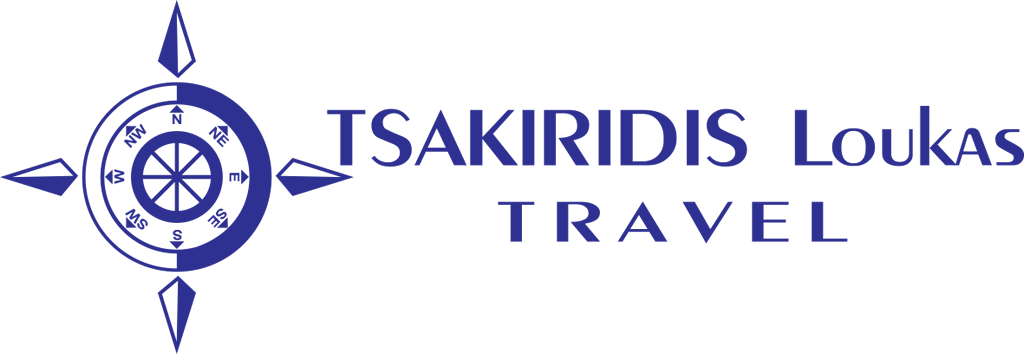 ΗΜΕΡΟΜΗΝΙΕΣ ΑΝΑΧΩΡΗΣΕΩΝ 2022ΗΜΕΡΑΛΙΜΑΝΙ               ΑΦΙΞΗ               ΑΦΙΞΗΑΝΑΧΩΡΗΣΗΑΝΑΧΩΡΗΣΗΔΕΥΤΕΡΑΛαύριοΛαύριο    -    -11:00ΔΕΥΤΕΡΑΣύροςΣύρος16:0016:0023:00ΤΡΙΤΗΚΟΥΣΑΝΤΑΣΙ, ΤουρκίαΚΟΥΣΑΝΤΑΣΙ, Τουρκία07:0007:0012:30ΤΡΙΤΗΠάτμοςΠάτμος16:0016:0021:00ΤΕΤΑΡΤΗΡόδοςΡόδος07:0007:0018:00ΠΕΜΠΤΗ  Σαντορίνη*  Σαντορίνη*07:0007:0020:00ΠΑΡΑΣΚΕΥΗ    ΛαύριοΛαύριο 06:00 06:00ΜάρτιοςΟκτώβριος31Νοέμβριος07, 14, 21